Terminliste for Tønsberg Automobilklub i 2024
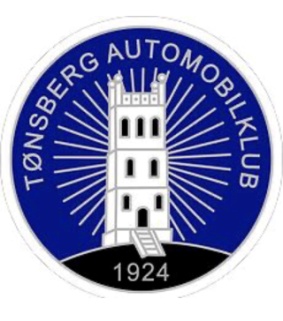 Faste møter i klubblokalet på Smiløkka 5 b, Vear: 
-  ”Åpent hus» - ute eller inne,  normalt hver tirsdag fra kl 18:00 (ikke i juli).Medlemsmøter - annonseres i melding på SMS og/eller Facebook.Andre møter og arrangementer annonseres i melding på SMS og/eller Facebook.
Planlagte arrangementer TAK 2024: Februar:Tirsdag 13/2 kl 18:00. Besøk hos Autonero på Sem,  alternativt: medlemsmøte på Smiløkka. Mer informasjon kommer senere.Mars:Tirsdag 19/3 kl 19:00. ÅrsmøteApril :Biluttak, Smiløkka (annonseres på SMS)Tirsdag 16/4 kl 19:00. Medlemsmøte – LMK informererMaiOnsdag 8/5 TAKs offisielle bursdag, vi feirer med pølser og is klokka 18:00Juni:Lørdag 8/6 100-års markeringAktivitet på formiddagenFestmiddag i Støperiet 18:00Lørdag 15/6Treff i Gunnarsbøparken (samarbeid Re MK / SVK)Tirsdag 21/6 Sommeravslutning, SmiløkkaAugust:Søndag 11/8 Slottsfjell-løpet  (medarr. Re Motorklubb)Søndag 18. august – vi stiller med noen biler på åpen dag på Fagertun (Nøtterøy bygdetun). September:Medlemsmøte tirsdag 17/9. Bilinntak, Smiløkka (annonseres på SMS)Oktober: Medlemsmøte tirsdag 29/10. Desember:Tirsdag 3/12, Julearrangement (detaljer kommer senere)I tillegg planlegger vi å invitere på kort varsel (SMS) til søndagsturer til interessante steder som for eksempel: Eidsfos, Burudsletta, Nessletta på Hvasser, garasjebesøk hos TAK-medlemmer, «Treffet under brua», mv. Vi vil også invitere til 17. mai tur på kort varsel.Noen arrangementer andre klubber:Re Motorklubb: Kortesje Høyjord 1. maiHOVK : Vårutstilling Borre Stasjon 26. mai LSVK: Gladløpet i juli og Grevlingløpet i august Ekebergmarkedet 4. mai 2024 Hobbykjøretøyets dag i Hof 19. mai 2024Oslo Motor Show 25. – 27. oktober 2024OBS! Endringer kan forekomme. Følg med på klubbens SMS/e-post-tjeneste og Facebook!